Pinocchio Probeplan Frühling 2024Plan de Répétition printemps 2024Die Proben finden jeweils am Mittwoch von 16.50-17.50 im Saal 502 statt.Les répétitions auront lieu le mercredi de 16.50-17.50 dans la salle 50221. Februar/ 21 février
- Marsch: 2. Teil
- Patrick’s Reel
- Come, follow me28. Februar/ 28 février
- Marsch: ganz- Patrick’s Reel- Grasshopper Boogie6. März/ 6 mars (Probe mit Schnupperkindern
im Volkshaussaal/ dans la maison du peuple)
- Jasmine Flower
- Patrick’s Reel
- Come, follow me
- We will rock you13. März/ 13 mars (Probe mit Schnupperkindern im 502)
- Pinocchio Blues, Marsch, Jasmin Flower, Come follow me, Patrick’s Reel, Tinga Layo, Jamaican Lullaby, Grasshopper Boogie, We will rock youSa/sa 16. März/ 16 mars 
Vorprobe/ Répétition 9.30 im 502Konzert/ Concert 11h
Konzert am Schnuppertag/ 
concert, à la journée des portes ouvertes20. März/ 20 mars
- Kingston Calypso- Marsch
- Patrick’s Reel27. März/ 27 mars
- Viva la vida
- Kingston Calypso
- Jamaican Lullaby
Frühlingsferien/ vacances de printemps17. April/ 17 avril
- Babuschka tanzt
- Viva la vida- Marsch24.April/ 24 avril- Kingston Calypso
- Babuschka tanzt
- Viva la vida 
- Tinga Layo1. Mai/ 1 mai
- Timour the Tartar/ Galopede
- Babuschka tanzt- Viva la Vida
- Marsch8. Mai/ 8 mai
- Timour the Tartar/ Galopede
- Viva la vida
- Babuschka tanzt
- Kingston Calypso- Grashopper Boogie15. Mai/ 15 mai alle Stücke/ tous les morceaux22. Mai/ 22 mai alle Stücke/ tous les morceaux29. Mai /19 mai alle Stücke/ tous les morceaux5. Juni/ 5 juin alle Stücke/ tous les morceaux12. Juni /12 juin alle Stücke/ tous les morceaux19. Juni/ 19 juin alle Stücke/ tous les morceauxSa/ So 22./23. Juni 2024: Pinocchio Probewochenende mit Übernachtung auf dem Mont Sujet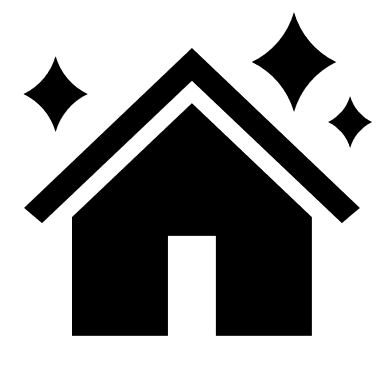 Sa/ di, 22 et 23 juin 2024: weekend Pinocchio avec couchage sur le Mont Sujet 26. Juni /26 juin alle Stücke/ tous les morceaux21. Juni/ 21 juinHauptprobe fürs Konzert/ Générale pour le concert
alle Stücke/ tous les morceaux3. Juli/ 3 juillet 
Konzert/ Concert mit Camerata Giovane und JSOB
Volkshaussaal/ maison du peupleSommerferien/ vacances d’été21. August / 21 août
GelateriaNoten und Audios:Partitions et Audios
www.simoneschranz.ch/pinocchio Entschuldigungen und Kontakt  Absences et contact: Muriel Affolter: 076 528 59 36/ Simone Schranz: 079 751 75 32